S1 Appendix.Table A. Occurrence of the ATPase and permease genes encoding the ABC-type membrane transporter putatively conferring reduced susceptibility to narasin in the vancomycin resistant Enterococcus faecium isolates from broilers included in this study.VRE; vancomycin resistant Enterococcus faecium, VAN; vancomycin, NAR; narasin, RS; Reduced susceptibleFigure A. Gel pictures showing PCR products of the ATPase gene of the vancomycin resistant isolates included in this study.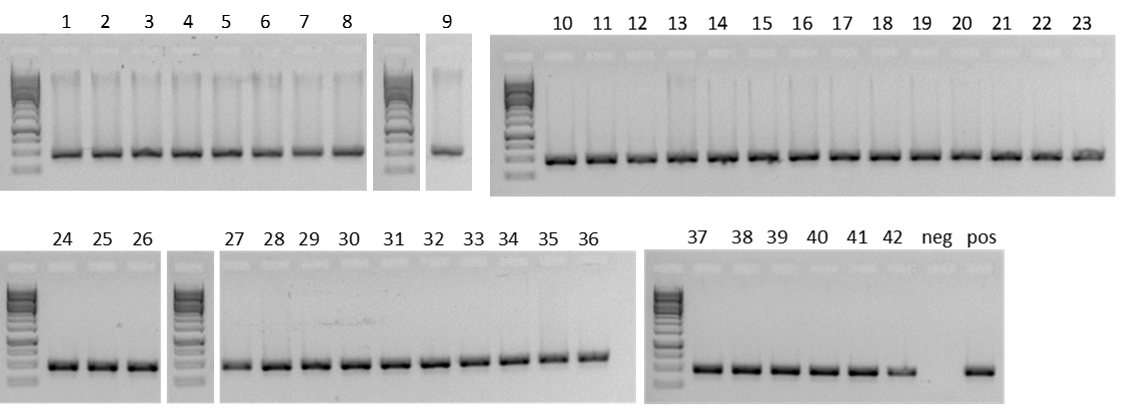 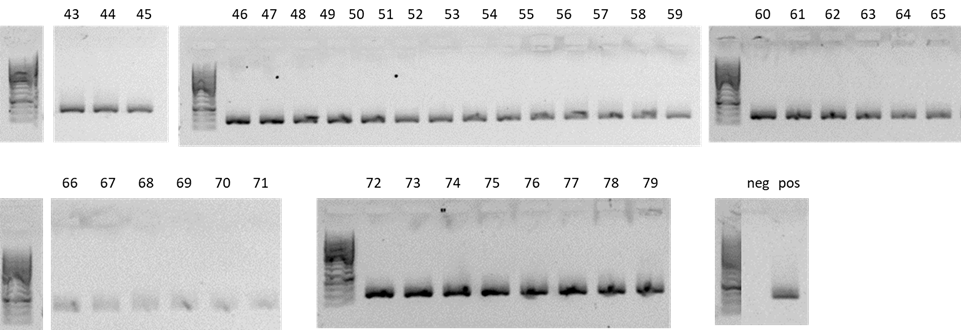 Figure B. Gel pictures showing PCR products of the permease gene of the vancomycin resistant isolates included in this study.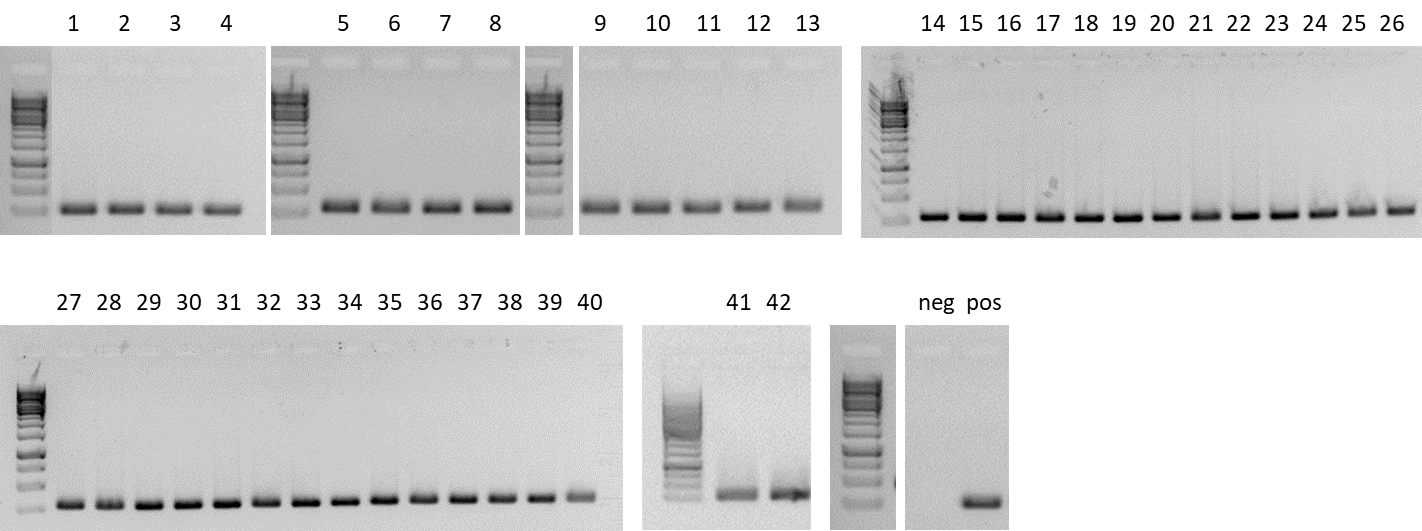 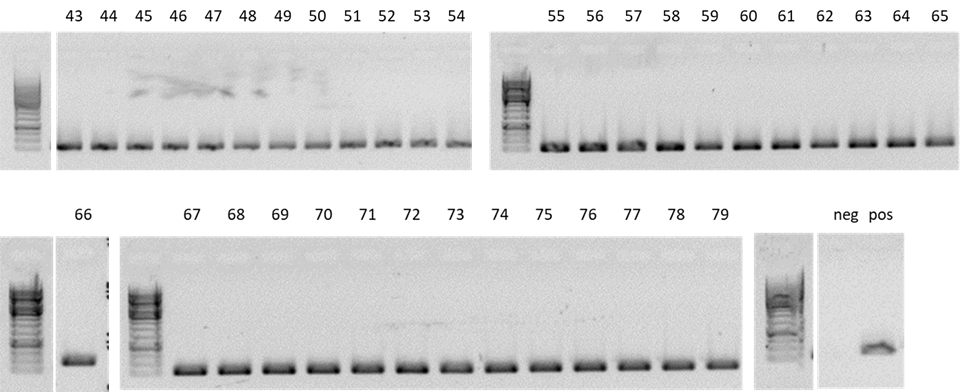 SampleStrainSpeciesResultsResultsCommentVANNARSampleStrainSpeciesATPase(476 bp)Permease(303 bp)CommentVANNAR12006-01-1110broiler++VRERRS22006-01-1151broiler++VRERRS32006-01-1158broiler++VRERRS42006-01-1402broiler++VRERRS52006-01-2406broiler++VRERRS62006-01-2609broiler++VRERRS72006-01-3432broiler++VRERRS82006-01-3433broiler++VRERRS92009-01-1177-2broiler++VRERRS102009-01-1357-3broiler++VRERRS112009-01-1357-5broiler++VRERRS122009-01-1455-2broiler++VRERRS132009-01-1808-3broiler++VRERRS142009-01-1808-4broiler++VRERRS152009-01-1964-1broiler++VRERRS162009-01-2138-4broiler++VRERRS172009-01-2393-3broiler++VRERRS182009-01-2574-2broiler++VRERRS192009-01-2574-4 Ibroiler++VRERRS202009-01-2807-2broiler++VRERRS212009-01-3361-2broiler++VRERRS222009-01-3896-4broiler++VRERRS232009-01-4415-2broiler++VRERRS242009-01-4530-4broiler++VRERRS252009-01-5505-5broiler++VRERRS262011-01-101-6 Ibroiler++VRERRS272011-01-972-1broiler++VRERRS282011-01-1544-6broiler++VRERRS292011-01-1670-5broiler++VRERRS302011-01-2112-1broiler++VRERRS312011-01-2301-5broiler++VRERRS322011-01-2508-1broiler++VRERRS332011-01-2508-6broiler++VRERRS342011-01-3460-2broiler++VRERRS352011-01-3717-3broiler++VRERRS362011-01-3717-5broiler++VRERRS372011-01-3991-2broiler++VRERRS382011-01-3991-4broiler++VRERRS392011-01-4277-6broiler++VRERRS402011-01-5250-2broiler++VRERRS412011-01-5250-7broiler++VRERRS422011-01-5252-1broiler++VRERRSnegNegative controlOkOkposPositive controlOkOk432011-01-5253-2broiler++VRERRS442011-01-5253-3broiler++VRERRS452011-01-5254-5broiler++VRERRS462011-01-5432-1broiler++VRERRS472011-01-5610-1broiler++VRERRS482011-01-6227-1broiler++VRERRS492011-01-6227-6broiler++VRERRS502011-01-6462-2broiler++VRERRS512011-01-6462-6broiler++VRERRS522011-01-6928-3broiler++VRERRS532011-01-6928-4broiler++VRERRS542011-01-6928-6broiler++VRERRS552011-01-7378-4broiler++VRERRS562011-01-7660-4broiler++VRERRS572011-01-7660-5broiler++VRERRS582011-01-7940-5broiler++VRERRS592011-01-7940-6broiler++VRERRS602011-01-8174-2broiler++VRERRS612011-01-8304-2broiler++VRERRS622011-01-8304-5broiler++VRERRS632011-01-8709-2broiler++VRERRS642011-01-9195-3broiler++VRERRS652011-01-9386-3broiler++VRERRS662014-01-1741broiler++VRERRS672014-01-1914broiler++VRERRS682014-01-2995broiler++VRERRS692014-01-4539broiler++VRERRS702014-01-6934broiler++VRERRS712014-01-7050broiler++VRERRS722014-01-7207broiler++VRERRS732014-01-7377broiler++VRERRS742014-01-7394broiler++VRERRS752014-01-7479broiler++VRERRS762014-01-7483broiler++VRERRS772014-01-7512broiler++VRERRS782014-01-7513broiler++VRERRS792014-01-7584broiler++VRERRSnegNegative controlOkOkposPositive controlOkOk